Funktionärer under pågående pandemi, Covid-19
Vi får inte ha någon publik på matchen enligt direktiv från Svenska innebandyförbundet, och detta gäller till nya direktiv kommer. 
Vi kommer därför att ha ett begränsat antal matchfunktionärer som har en tydlig roll för matchens genomförande.

Det funktionärsroller styrelsen delar ut till hemmalaget är:
Sekretariat 2 personer (JAS-match, får ha en till om det behövs för speaker till exempel)
Livesändning 1 personer
Match- och publikvärd 2 personer

Vi är beroende av föräldrar som skjutsar motståndarlaget till Björklinge sporthall.
Bortalaget får skicka in namn på 5 chaufförer, som matchvärd ska kunna checka av på lista, som lagets ledare ska ha fått dagen innan. 
Om eventuell smittspårning behöver göras kommer dessa sen kontaktas via bortalaget, som har mer kontaktuppgifter.

Vi kommer inte hålla kiosken öppen under matchen. Hänvisa till Hemköp, som ligger bara någon minuts promenad bort, där man kan köpa kaffe och så vidare.   
Planen är att sända matchen via innebandy-appen. 
Den mobila mottagningen i hallen är relativt begränsad men vi arbetar på att få tillgång till nätet i sporthallen för att kunna sända matchen.Lagets ledareAnsvarar för att se till att ovan roller finns till varje match. Ser till att vara först på plats tillsammans med matchvärd för att släppa in sitt lag och motståndarlag i hallen.
Ser också till att påminna om att lagen inte går in i hallen förens de tidigare lagen lämnat planen.Ansvarar att någon dag innan match, skicka ut information till motståndarlag och få lista på chaufförer som ska släppas in.Match- och publikvärdDagens första lag hämtar nyckel hos Malin. Dagens sista lag ansvarar för att lämna tillbaka den. Kontakta Malin på 070-274 18 20.Se till att inga obehöriga kommer in. 
Ledare, funktionärer och spelare är de som är behöriga. Bortalagets chaufförer får komma in och även se matchen, bortalaget ska ha lämnat namn till spelande lags ledare som lämnar detta till matchvärd. 

Vi behöver se till att de som är i hallen, sitter med avstånd i sporthallen. Det första laget för dagen, ansvarar för att se till att märka ut med var de ska sitta och matchvärd hänvisar till avsedd plats. Denna fyller även i lappen där det står vilket omklädningsrum som vilket lag ska ha för dagen. Rum 1 och 2 är avsedda för BBK och rum 3 och 4 för bortalag.Se till att omklädningsrum städas ordentligt innan nästa lag går in, att avbytarbänkar torkas av och området runt där spelare och besökare suttit är rent och städat.
Denna matchvärd lämnar över till nästa lags matchvärd och berättar vad som är gjort. Matchvärden ska vara på plats samtidigt som ledarna.Material som behövs till denna uppgift finns i förrådet (gamla kiosken). Det går bra att låsa dörren när alla som ska, har kommit in. Och sen se matchen.SekretariatAnsvarar för att området kring sekretariatet är ordentligt avtorkat och undanplockat. 
Första lag på plats ansvarar för att bord, klocka och så vidare är framtaget och sista ansvarar för att det plockas undan och att påminna ledarna om att sargen ska tas ner.Instruktioner till klockan ligger i skåpet.
Se tidigare instruktioner för denna uppgift.FilmareVi tror att kameran står bäst i ett hörn, då behöver man inte röra den så mycket.
Tänk på att inte röra kameran i snabba rörelser.I sporthallen sänder vi via innebandy-appen.
Föreningen har stativ och hållare till mobilen.
Se bilagaFör senaste råden kring covid-19, se innebandy.se och folkhalsomyndigheten.se/covid-19. 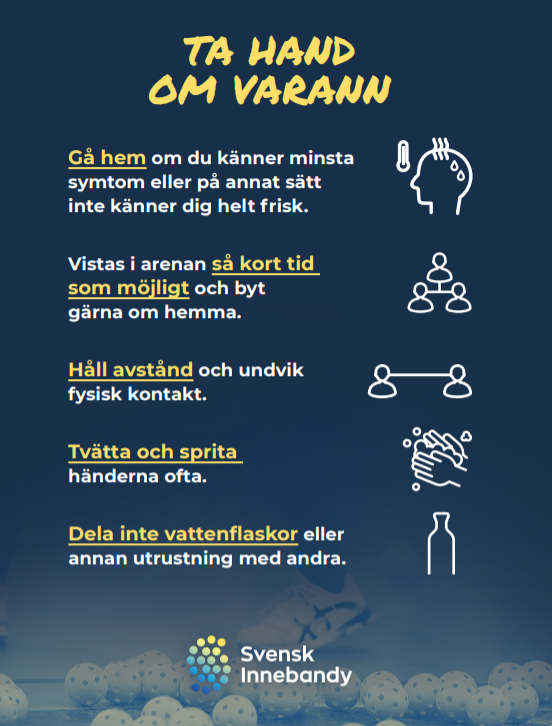 